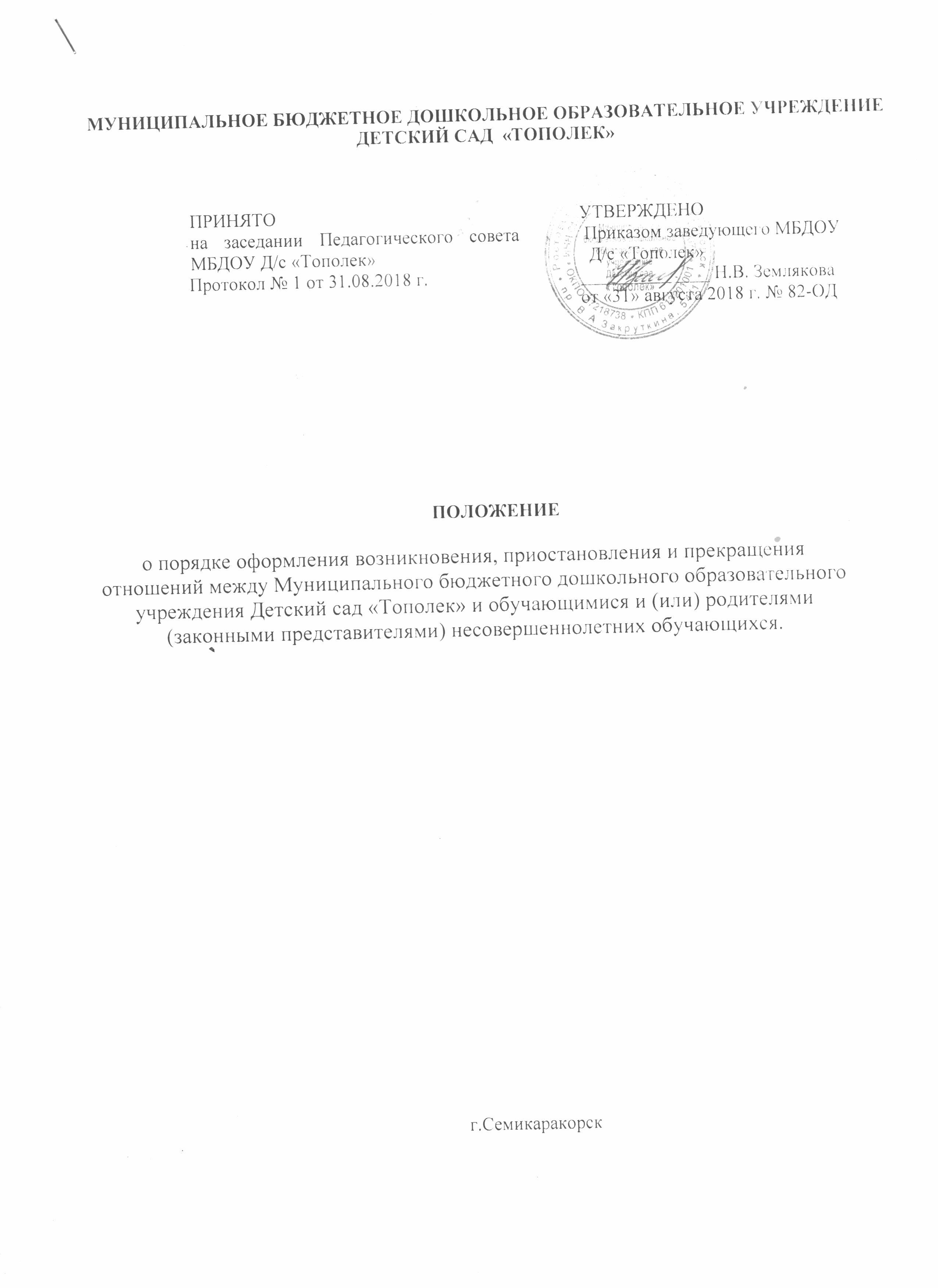 ПОЛОЖЕНИЕо порядке оформления возникновения, приостановления и прекращения отношений между Муниципального бюджетного дошкольного образовательного учреждения Детский сад «Тополек» и обучающимися и (или) родителями (законными представителями) несовершеннолетних обучающихся.г.Семикаракорск1.Общие положения1.1. Настоящее Положение разработано в соответствии с Федеральным законом от 29.12.2012 г. № 273-ФЗ «Об образовании в Российской Федерации», Конституцией  РФ,  Уставом  МБДОУ  Д/с «Тополек»  (далее ДОУ).1.2. Настоящее Положение разработано в целях обеспечения и соблюдения конституционных  прав  граждан  Российской  Федерации  на  дошкольное образование.1. 3. Данный документ регулирует порядок оформления возникновения, приостановления и прекращения отношений между образовательным учреждением и родителями (законными представителями) несовершеннолетних воспитанников.1.4. Под образовательными отношениями понимается совокупность общественных отношений по реализации права граждан на образование, целью которых является освоение воспитанниками (обучающимися) содержания образовательных программ (образовательные отношения), и общественных отношений, которые связаны с образовательными отношениями и целью которых является создание условий для реализации прав граждан на образование.2. Порядок оформления возникновения образовательных отношений2.1. Основанием возникновения образовательных отношений между образовательной организацией и родителями (законными представителями) являются заявление от родителей (законных представителей) воспитанника и приказа руководителя ДОУ о зачислении (приеме) воспитанника в ДОУ.2.2. В случае приема на обучение по образовательным программам дошкольного образования за счет средств физического и (или) юридического лица изданию распорядительного акта о приеме лица на обучение в организацию осуществляющую образовательную деятельность, предшествует заключение Договора об образовании по образовательным программам дошкольного образования.2.3. Договор об образовании заключается в двух экземплярах между:организацией, осуществляющей образовательную деятельность, и родителями (законными представителями) несовершеннолетнего лица.2.4. Права и обязанности воспитанника, предусмотренные законодательством об образовании и локальными нормативными актами образовательного учреждения, возникают у лица, принятого на обучение с даты зачисления в образовательное учреждение. ДОУ знакомит родителей со своим Уставом, лицензией на осуществление образовательной деятельности и другими документами, регламентирующие организацию и осуществление образовательной  деятельности.  Факт  ознакомления  родителей(законных  представителей)  с  документами фиксируются в заявлении о приеме и заверяется личной подписью родителя.2.5.Порядок и условия приема в ДОУ регламентирует Порядок приема воспитанников.3. Приостановление образовательных отношений3.1. Образовательные отношения могут быть приостановлены на основании письменного заявления родителей в следующих случаях:− Состояние здоровья, не позволяющее в течение определенного периода посещать Учреждение (при наличии медицинского документа);− Временное посещение санатория, дошкольного учреждения присмотра и оздоровления (по состоянию здоровья, при наличии направления медицинского учреждения);- по заявлениям родителей (законных представителей) на время очередных отпусков родителей (законных представителей);- карантина в ДОУ.3.2. Родители (законные представители) несовершеннолетнего обучающегося(воспитанника), для сохранения места представляют в МБДОУ документы, подтверждающие отсутствие воспитанника по уважительным причинам.3.3. Приостановление отношений по инициативе ДОУ возникает на основании приказа заведующего ДОУ.4. Порядок прекращения образовательных отношений4.1. Прекращение образовательных отношений в связи с отчислением воспитанника из учреждения оформляется в соответствии с Порядком и основаниями  перевода,  отчисления  и  восстановления  обучающихся (воспитанников), утвержденными приказом заведующего Учреждения.4.2. Образовательные отношения прекращаются в связи с отчислением воспитанника из образовательного учреждения:4.2.1. в  связи  с  получением  образования  (завершением  обучения);Окончанием срока действия Договора является окончание получения ребенком дошкольного образования, предоставление Учреждением образовательной услуги в полном объеме.4.2.3. досрочно по основаниям, установленным законодательством об образовании.4.3. Образовательные отношения могут быть прекращены досрочно в следующих случаях:4.3.1. по инициативе  родителей  (законных  представителей) несовершеннолетнего воспитанника, в том числе в случае перевода воспитанника для продолжения освоения образовательной программы в другое образовательное учреждение;4.3.2. по обстоятельствам, не зависящим от воли родителей (законных представителей)  несовершеннолетнего  воспитанника  и  образовательного учреждения, в том числе в случаях ликвидации образовательного учреждения, аннулирования лицензии на осуществление образовательной деятельности4.3.3. по иным причинам, указанным в заявлении родителей (законных представителей).4.4. Досрочное прекращение образовательных отношений по инициативе родителей (законных представителей) несовершеннолетнего воспитанника не влечет для него каких-либо дополнительных, в том числе материальных обязательств перед учреждением, если иное не установлено договором об образовании. При досрочном прекращении образовательных отношений по инициативе родителей  восстановление  осуществляется  согласно  действующему административному регламенту.В случае восстановления между Учреждением и родителями (законными представителями) заключается новый Договор.4.5. Основанием для прекращения образовательных отношений является приказ об отчислении воспитанника из образовательного учреждения. Права и обязанности воспитанника, предусмотренные законодательством об образовании и  локальными  нормативными  актами  образовательного  учреждения, прекращаются с даты его отчисления из образовательного учреждения.4.6. В случае прекращения деятельности образовательного учреждения, а также в случае аннулирования у него лицензии на право осуществления образовательной деятельности, учредитель (учредители) такого образовательного учреждения обеспечивает перевод воспитанников с согласия родителей (законных представителей) несовершеннолетних воспитанников в другие образовательные учреждения, реализующие соответствующие образовательные программы.4.7. Основанием для прекращения образовательных отношений является приказ заведующего Учреждением, об отчислении воспитанника.4.8.  Права  и  обязанности  обучающегося,  предусмотренные законодательством об образовании и локальными нормативными актами организации, осуществляющей образовательную деятельность, прекращаются с даты его отчисления из организации, осуществляющей образовательную деятельность.4.9.  Родители  (законные  представители)  вправе  расторгнуть взаимоотношения лишь при условии оплаты ОУ, фактически понесенным им расходов.